ОБЩИЕ СВЕДЕНИЯ Учебная дисциплина «Производственные процессы в производствах легкой промышленности» изучается в восьмом семестре.Форма промежуточной аттестации: Зачет.Место учебной дисциплины в структуре ОПОПУчебная дисциплина «Производственные процессы в производствах легкой промышленности»  относится к части программы, формируемой участниками образовательных отношений программы.Основой для освоения дисциплины являются результаты обучения по предшествующим дисциплинам и практикам:Учебная эксплуатационная практика;Технологическая практика;Математическое моделирование;Информационные системы и базы данных;Модели и методы анализа задач логистики;Теория принятия решений;Основы проектирования автоматизированных систем логистики.Результаты освоения учебной дисциплины в дальнейшем будут использованы при выполнении выпускной квалификационной работы.ЦЕЛИ И ПЛАНИРУЕМЫЕ РЕЗУЛЬТАТЫ ОБУЧЕНИЯ ПО ДИСЦИПЛИНЕ Целями  изучения дисциплины «Производственные процессы в производствах легкой промышленности» являются:ознакомление с основными понятиями и задачами в производствах текстильной и легкой промышленности;изучение основных задач, методов решения задач управления производственными процессами;изучение методов компьютерного моделирования производственных систем и процессов на примерах текстильной и легкой промышленности;применение методов математического моделирования для решения практических задач исследования и проектирования производственных систем и процессов;формирование у обучающихся компетенций, установленных образовательной программой в соответствии с ФГОС ВО по данной дисциплине. Результатом обучения по учебной дисциплине является овладение обучающимися знаниями, умениями, навыками и опытом деятельности, характеризующими процесс формирования компетенций и обеспечивающими достижение планируемых результатов освоения учебной дисциплины.Формируемые компетенции, индикаторы достижения компетенций, соотнесённые с планируемыми результатами обучения по дисциплине:СТРУКТУРА И СОДЕРЖАНИЕ УЧЕБНОЙ ДИСЦИПЛИНЫОбщая трудоёмкость учебной дисциплины по учебному плану составляет:Структура учебной дисциплины для обучающихся по видам занятий (очная форма обучения)Структура учебной дисциплины для обучающихся по разделам и темам дисциплины: (очная форма обучения)Краткое содержание учебной дисциплиныОрганизация самостоятельной работы обучающихсяСамостоятельная работа студента – обязательная часть образовательного процесса, направленная на развитие готовности к профессиональному и личностному самообразованию, на проектирование дальнейшего образовательного маршрута и профессиональной карьеры.Самостоятельная работа обучающихся по дисциплине организована как совокупность аудиторных и внеаудиторных занятий и работ, обеспечивающих успешное освоение дисциплины. Аудиторная самостоятельная работа обучающихся по дисциплине выполняется на учебных занятиях под руководством преподавателя и по его заданию. Аудиторная самостоятельная работа обучающихся входит в общий объем времени, отведенного учебным планом на аудиторную работу, и регламентируется расписанием учебных занятий. Внеаудиторная самостоятельная работа обучающихся – планируемая учебная, научно-исследовательская, практическая работа обучающихся, выполняемая во внеаудиторное время по заданию и при методическом руководстве преподавателя, но без его непосредственного участия, расписанием учебных занятий не регламентируется.Внеаудиторная самостоятельная работа обучающихся включает в себя:подготовку к лекциям и практическим занятиям, зачету;изучение специальной литературы;изучение разделов/тем, не выносимых на лекции и практические занятия самостоятельно;выполнение домашних заданий;подготовка к практическим занятиям;Самостоятельная работа обучающихся с участием преподавателя в форме иной контактной работы предусматривает групповую и (или) индивидуальную работу с обучающимися и включает в себя:проведение индивидуальных и групповых консультаций по отдельным темам/разделам дисциплины;проведение консультаций перед экзаменом, консультации по организации самостоятельного изучения отдельных разделов/тем, базовых понятий учебных дисциплин профильного/родственного бакалавриата, которые формировали ОПК и ПК, в целях обеспечения преемственности образования;Перечень разделов/тем/, полностью или частично отнесенных на самостоятельное изучение с последующим контролем: Применение электронного обучения, дистанционных образовательных технологийПри реализации программы учебной дисциплины возможно применение электронного обучения и дистанционных  образовательных  технологий.Реализация программы учебной дисциплины с применением электронного обучения и дистанционных образовательных технологий регламентируется действующими локальными актами университета.В электронную образовательную среду, по необходимости, могут быть перенесены отдельные виды учебной деятельности:РЕЗУЛЬТАТЫ ОБУЧЕНИЯ ПО ДИСЦИПЛИНЕ. КРИТЕРИИ ОЦЕНКИ УРОВНЯ СФОРМИРОВАННОСТИ КОМПЕТЕНЦИЙ, СИСТЕМА И ШКАЛА ОЦЕНИВАНИЯСоотнесение планируемых результатов обучения с уровнями сформированности компетенций.ОЦЕНОЧНЫЕ СРЕДСТВА ДЛЯ ТЕКУЩЕГО КОНТРОЛЯ УСПЕВАЕМОСТИ И ПРОМЕЖУТОЧНОЙ АТТЕСТАЦИИ, ВКЛЮЧАЯ САМОСТОЯТЕЛЬНУЮ РАБОТУ ОБУЧАЮЩИХСЯПри проведении контроля самостоятельной работы обучающихся, текущего контроля и промежуточной аттестации по учебной дисциплине «Полимерные материалы для производства упаковки и полиграфической продукции» проверяется уровень сформированности у обучающихся компетенций и запланированных результатов обучения по дисциплине, указанных в разделе 2 настоящей программы.Формы текущего контроля успеваемости, примеры типовых заданий: Критерии, шкалы оценивания текущего контроля успеваемости:Промежуточная аттестация:Критерии, шкалы оценивания промежуточной аттестации учебной дисциплины:Система оценивания результатов текущего контроля и промежуточной аттестации.Оценка по дисциплине выставляется обучающемуся с учётом результатов текущей и промежуточной аттестации.Полученный совокупный результат конвертируется в пятибалльную систему оценок в соответствии с таблицей:ОБРАЗОВАТЕЛЬНЫЕ ТЕХНОЛОГИИРеализация программы предусматривает использование в процессе обучения следующих образовательных технологий:проблемная лекция;групповые дискуссии;преподавание дисциплины на основе результатов научных исследованийпоиск и обработка информации с использованием сети Интернет;дистанционные образовательные технологии;использование на лекционных занятиях видеоматериалов и наглядных пособий;ПРАКТИЧЕСКАЯ ПОДГОТОВКАПрактическая подготовка в рамках учебной дисциплины реализуется при проведении практических занятий, связанных с будущей профессиональной деятельностью, а также  в занятиях лекционного типа, поскольку они  предусматривают передачу учебной информации обучающимся, которая необходима для последующего выполнения практической работы.ОРГАНИЗАЦИЯ ОБРАЗОВАТЕЛЬНОГО ПРОЦЕССА ДЛЯ ЛИЦ С ОГРАНИЧЕННЫМИ ВОЗМОЖНОСТЯМИ ЗДОРОВЬЯПри обучении лиц с ограниченными возможностями здоровья и инвалидов используются подходы, способствующие созданию безбарьерной образовательной среды: технологии дифференциации и индивидуального обучения, применение соответствующих методик по работе с инвалидами, использование средств дистанционного общения, проведение дополнительных индивидуальных консультаций по изучаемым теоретическим вопросам и практическим занятиям, оказание помощи при подготовке к промежуточной аттестации.При необходимости рабочая программа дисциплины может быть адаптирована для обеспечения образовательного процесса лицам с ограниченными возможностями здоровья, в том числе для дистанционного обучения.Учебные и контрольно-измерительные материалы представляются в формах, доступных для изучения студентами с особыми образовательными потребностями с учетом нозологических групп инвалидов:Для подготовки к ответу на практическом занятии, студентам с ограниченными возможностями здоровья среднее время увеличивается по сравнению со средним временем подготовки обычного студента.Для студентов с инвалидностью или с ограниченными возможностями здоровья форма проведения текущей и промежуточной аттестации устанавливается с учетом индивидуальных психофизических особенностей (устно, письменно на бумаге, письменно на компьютере, в форме тестирования и т.п.). Промежуточная аттестация по дисциплине может проводиться в несколько этапов в форме рубежного контроля по завершению изучения отдельных тем дисциплины. При необходимости студенту предоставляется дополнительное время для подготовки ответа на зачете или экзамене.Для осуществления процедур текущего контроля успеваемости и промежуточной аттестации обучающихся создаются, при необходимости, фонды оценочных средств, адаптированные для лиц с ограниченными возможностями здоровья и позволяющие оценить достижение ими запланированных в основной образовательной программе результатов обучения и уровень сформированности всех компетенций, заявленных в образовательной программе.МАТЕРИАЛЬНО-ТЕХНИЧЕСКОЕ ОБЕСПЕЧЕНИЕ ДИСЦИПЛИНЫХарактеристика материально-технического обеспечения дисциплины соответствует  требованиями ФГОС ВО.Материально-техническое обеспечение дисциплины при обучении с использованием традиционных технологий обучения.Материально-техническое обеспечение учебной дисциплины при обучении с использованием электронного обучения и дистанционных образовательных технологий.Технологическое обеспечение реализации программы осуществляется с использованием элементов электронной информационно-образовательной среды университета.УЧЕБНО-МЕТОДИЧЕСКОЕ И ИНФОРМАЦИОННОЕ ОБЕСПЕЧЕНИЕ УЧЕБНОЙ ДИСЦИПЛИНЫИНФОРМАЦИОННОЕ ОБЕСПЕЧЕНИЕ УЧЕБНОГО ПРОЦЕССАРесурсы электронной библиотеки, информационно-справочные системы и профессиональные базы данных:Перечень программного обеспечения ЛИСТ УЧЕТА ОБНОВЛЕНИЙ РАБОЧЕЙ ПРОГРАММЫ УЧЕБНОЙ ДИСЦИПЛИНЫВ рабочую программу учебной дисциплины внесены изменения/обновления и утверждены на заседании кафедры:Министерство науки и высшего образования Российской ФедерацииМинистерство науки и высшего образования Российской ФедерацииФедеральное государственное бюджетное образовательное учреждениеФедеральное государственное бюджетное образовательное учреждениевысшего образованиявысшего образования«Российский государственный университет им. А.Н. Косыгина«Российский государственный университет им. А.Н. Косыгина(Технологии. Дизайн. Искусство)»(Технологии. Дизайн. Искусство)»Институт Мехатроники, информационных технологий и автоматикиКафедра Автоматизированных систем обработки информации и управления РАБОЧАЯ ПРОГРАММАУЧЕБНОЙ ДИСЦИПЛИНЫРАБОЧАЯ ПРОГРАММАУЧЕБНОЙ ДИСЦИПЛИНЫРАБОЧАЯ ПРОГРАММАУЧЕБНОЙ ДИСЦИПЛИНЫПроизводственные процессы в производствах легкой промышленностиПроизводственные процессы в производствах легкой промышленностиПроизводственные процессы в производствах легкой промышленностиУровень образования бакалавриатбакалавриатНаправление подготовки09.03.01Информатика и вычислительная техникаПрофилиИнформационные технологии в логистикеИнформационные технологии в логистикеСрок освоения образовательной программы по очной форме обучения4 года4 годаФорма обученияочнаяочнаяРабочая программа учебной дисциплины «Производственные процессы в производствах легкой промышленности» основной профессиональной образовательной программы высшего образования, рассмотрена и одобрена на заседании кафедры, протокол № 11 от 22.06.2021 г.Рабочая программа учебной дисциплины «Производственные процессы в производствах легкой промышленности» основной профессиональной образовательной программы высшего образования, рассмотрена и одобрена на заседании кафедры, протокол № 11 от 22.06.2021 г.Рабочая программа учебной дисциплины «Производственные процессы в производствах легкой промышленности» основной профессиональной образовательной программы высшего образования, рассмотрена и одобрена на заседании кафедры, протокол № 11 от 22.06.2021 г.Рабочая программа учебной дисциплины «Производственные процессы в производствах легкой промышленности» основной профессиональной образовательной программы высшего образования, рассмотрена и одобрена на заседании кафедры, протокол № 11 от 22.06.2021 г.Разработчик рабочей программы Разработчик рабочей программы Разработчик рабочей программы Разработчик рабочей программы д.т.н., профессор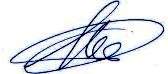 П.А. Севостьянов П.А. Севостьянов П.А. Севостьянов Заведующий кафедрой:Заведующий кафедрой: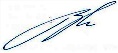 В.И. МонаховВ.И. МонаховКод и наименование компетенцииКод и наименование индикаторадостижения компетенцииПланируемые результаты обучения по дисциплине УК-1Способен осуществлять поиск, критический анализ и синтез информации, применять системный подход для решения поставленных задачИД-УК-1.1Анализ поставленной задач с выделением ее базовых составляющих. Определение, интерпретация и ранжирование информации, необходимой для решения поставленной задачиАнализирует и систематизирует отечественную  и зарубежную научно-техническую информацию  в задачах управления производственными процессами;Использует современные подходы к решению задач математического моделирования производственных процессов;Понимает причинно-следственные связи между объектом моделирования и моделью производственного процесса.Оценивает рациональность того или иного метода моделирования с точки зрения трудозатрат, требований к вычислительной технике и программному обеспечению.Грамотно анализирует результаты моделирования.ПК-1Способен проводить анализ предметной области, определять требования к информационной системе и возможности их реализацииИД-ПК-1.1Анализ и описание предметной области автоматизации, выявление источников информации, анализ исходной документации  в процессе изучения предметной областиАнализирует и систематизирует отечественную  и зарубежную научно-техническую информацию  в задачах управления производственными процессами;Использует современные подходы к решению задач математического моделирования производственных процессов;Понимает причинно-следственные связи между объектом моделирования и моделью производственного процесса.Оценивает рациональность того или иного метода моделирования с точки зрения трудозатрат, требований к вычислительной технике и программному обеспечению.Грамотно анализирует результаты моделирования.Очная форма обучения2з.е.72час.Структура и объем дисциплиныСтруктура и объем дисциплиныСтруктура и объем дисциплиныСтруктура и объем дисциплиныСтруктура и объем дисциплиныСтруктура и объем дисциплиныСтруктура и объем дисциплиныСтруктура и объем дисциплиныСтруктура и объем дисциплиныСтруктура и объем дисциплиныОбъем дисциплины по семестрамформа промежуточной аттестациивсего, часКонтактная аудиторная работа, часКонтактная аудиторная работа, часКонтактная аудиторная работа, часКонтактная аудиторная работа, часСамостоятельная работа обучающегося, часСамостоятельная работа обучающегося, часСамостоятельная работа обучающегося, часОбъем дисциплины по семестрамформа промежуточной аттестациивсего, часлекции, часпрактические занятия, часлабораторные занятия, часпрактическая подготовка, часкурсовая работа/курсовой проектсамостоятельная работа обучающегося, часпромежуточная аттестация, час8 семестрзачет72242424Всего:зачет72242424Планируемые (контролируемые) результаты освоения: код(ы) формируемой(ых) компетенции(й) и индикаторов достижения компетенцийНаименование разделов, тем;форма(ы) промежуточной аттестацииВиды учебной работыВиды учебной работыВиды учебной работыВиды учебной работыСамостоятельная работа, часВиды и формы контрольных мероприятий, обеспечивающие по совокупности текущий контроль успеваемости;формы промежуточного контроля успеваемостиПланируемые (контролируемые) результаты освоения: код(ы) формируемой(ых) компетенции(й) и индикаторов достижения компетенцийНаименование разделов, тем;форма(ы) промежуточной аттестацииКонтактная работаКонтактная работаКонтактная работаКонтактная работаСамостоятельная работа, часВиды и формы контрольных мероприятий, обеспечивающие по совокупности текущий контроль успеваемости;формы промежуточного контроля успеваемостиПланируемые (контролируемые) результаты освоения: код(ы) формируемой(ых) компетенции(й) и индикаторов достижения компетенцийНаименование разделов, тем;форма(ы) промежуточной аттестацииЛекции, часПрактические занятия, часЛабораторные работы/ индивидуальные занятия, часПрактическая подготовка, часСамостоятельная работа, часВиды и формы контрольных мероприятий, обеспечивающие по совокупности текущий контроль успеваемости;формы промежуточного контроля успеваемостиВосьмой семестрВосьмой семестрВосьмой семестрВосьмой семестрВосьмой семестрВосьмой семестрВосьмой семестрИД-УК-1.1ИД-ПК-1.1Лекция 1.   Основные понятия производственных систем и процессов текстильной и легкой промышленности2Контроль посещаемости.Разбор теоретического материала в формате устной дискуссииЗащита Домашнего задания № 1.ИД-УК-1.1ИД-ПК-1.1Лекция 2.   Задачи и модели производственных систем и процессов текстильной и легкой промышленности.2Контроль посещаемости.Разбор теоретического материала в формате устной дискуссииЗащита Домашнего задания № 1.ИД-УК-1.1ИД-ПК-1.1Лекция 3.   Процессы смешивания.2Контроль посещаемости.Разбор теоретического материала в формате устной дискуссииЗащита Домашнего задания № 1.ИД-УК-1.1ИД-ПК-1.1Лекция 4.   Процессы разделения и очистки.2Контроль посещаемости.Разбор теоретического материала в формате устной дискуссииЗащита Домашнего задания № 1.ИД-УК-1.1ИД-ПК-1.1Лекция 5.   Многопереходные процессы2Контроль посещаемости.Разбор теоретического материала в формате устной дискуссииЗащита Домашнего задания № 1.ИД-УК-1.1ИД-ПК-1.1Лекция 6.   Механические, тепловые и химические процессы2Контроль посещаемости.Разбор теоретического материала в формате устной дискуссииЗащита Домашнего задания № 1.ИД-УК-1.1ИД-ПК-1.1Лекция 7.   Процессы раскроя и комплектации2Контроль посещаемости.Разбор теоретического материала в формате устной дискуссииЗащита Домашнего задания № 1.ИД-УК-1.1ИД-ПК-1.1Лекция 8.   Процессы пошива, формования, финишинга2Контроль посещаемости.Разбор теоретического материала в формате устной дискуссииЗащита Домашнего задания № 1.ИД-УК-1.1ИД-ПК-1.1Лекция 9   Задачи управления запасами и ресурсами2Контроль посещаемости.Разбор теоретического материала в формате устной дискуссииЗащита Домашнего задания № 1.ИД-УК-1.1ИД-ПК-1.1Лекция 10   Задачи управления распределением ресурсов2Контроль посещаемости.Разбор теоретического материала в формате устной дискуссииЗащита Домашнего задания № 1.ИД-УК-1.1ИД-ПК-1.1Лекция 11   Задачи замены оборудования2Контроль посещаемости.Разбор теоретического материала в формате устной дискуссииЗащита Домашнего задания № 1.ИД-УК-1.1ИД-ПК-1.1Лекция 12   Задачи управления потоками и календарного планирования2Контроль посещаемости.Разбор теоретического материала в формате устной дискуссииЗащита Домашнего задания № 1.ИД-УК-1.1ИД-ПК-1.1Практическое занятие 1.Основные схемы движения материальных потоков в производствах текстильной промышленности22Контроль посещаемости.Разбор теоретического материала в формате устной дискуссииЗащита Домашнего задания № 1.ИД-УК-1.1ИД-ПК-1.1Практическое занятие  2. Основные схемы движения материальных потоков в производствах легкой промышленности22Контроль посещаемости.Разбор теоретического материала в формате устной дискуссииЗащита Домашнего задания № 1.ИД-УК-1.1ИД-ПК-1.1Практическое занятие  3.Машины и модели процессов смешивания22Контроль посещаемости.Разбор теоретического материала в формате устной дискуссииЗащита Домашнего задания № 1.ИД-УК-1.1ИД-ПК-1.1Практическое занятие  4.Машины и модели процессов разделения и очистки22Контроль посещаемости.Разбор теоретического материала в формате устной дискуссииЗащита Домашнего задания № 1.ИД-УК-1.1ИД-ПК-1.1Практическое занятие  5.Сопряжение переходов производства и поточных линий22Контроль посещаемости.Разбор теоретического материала в формате устной дискуссииЗащита Домашнего задания № 1.ИД-УК-1.1ИД-ПК-1.1Практическое занятие  6.Машины и модели механических, тепловых и химических процессов22Контроль посещаемости.Разбор теоретического материала в формате устной дискуссииЗащита Домашнего задания № 1.ИД-УК-1.1ИД-ПК-1.1Практическое занятие  7Модели раскроя и комплектации22Контроль посещаемости.Разбор теоретического материала в формате устной дискуссииЗащита Домашнего задания № 1.ИД-УК-1.1ИД-ПК-1.1Практическое занятие  8Модели пошива, формования и финишинга22Контроль посещаемости.Разбор теоретического материала в формате устной дискуссииЗащита Домашнего задания № 1.ИД-УК-1.1ИД-ПК-1.1Практическое занятие  9.Модели управления запасами ресурсами22Контроль посещаемости.Разбор теоретического материала в формате устной дискуссииЗащита Домашнего задания № 1.ИД-УК-1.1ИД-ПК-1.1Практическое занятие  10Модели управления распределением ресурсов22Контроль посещаемости.Разбор теоретического материала в формате устной дискуссииЗащита Домашнего задания № 1.ИД-УК-1.1ИД-ПК-1.1Практическое занятие  11Модели замены оборудования22Контроль посещаемости.Разбор теоретического материала в формате устной дискуссииЗащита Домашнего задания № 1.ИД-УК-1.1ИД-ПК-1.1Практическое занятие  12Модели управления потоками и календарного планирования22Контроль посещаемости.Разбор теоретического материала в формате устной дискуссииЗащита Домашнего задания № 1.Все индикаторы всех компетенцийЗачетххХЗачет в устной формеИТОГО за восьмой  семестр242424Зачет № папНаименование раздела и темы дисциплиныСодержание раздела (темы)Лекция 1Основные понятия производственных систем и процессов текстильной и легкой промышленностиПонятие производственной системы, процесса, модели. Примеры производственных систем, моделей, процессов текстильной и легкой промышленности. Классификации систем, моделей, процессов.Лекция 2Задачи и модели производственных систем и процессов текстильной и легкой промышленностиЗадачи проектирования и управления для производственных систем, моделей, процессов текстильной и легкой промышленности. Структуризация, обобщение.Лекция 3Процессы смешиванияМодели машин и процессов проектирования смеси и процесса смешиванияЛекция 4Процессы разделения и очистки.Модели машин и процессов разделения и очистки волокнистого материала в текстильных производствахЛекция 5Многопереходные процессыМодели сопряжения и оптимизации многопереходных производственных систем и процессов.Лекция 6Механические, тепловые и химические процессыЗадачи и модели для анализа систем с механическими, тепловыми и химическими процессами.Лекция 7Процессы раскроя и комплектацииЗадачи и модели для процессов раскроя полуфабриката и комплектации готовых изделийЛекция 8Процессы пошива, формования, финишингаМодели процессов пошива, формования, финишинга. Задачи управления этими процессами.Лекция 9Задачи управления запасами и ресурсамиКомпьютерные имитационные и оптимизационные модели задач управления запасами и ресурсами.Лекция 10Задачи управления распределением ресурсовКомпьютерные имитационные и оптимизационные модели задач управления распределением ресурсов.Лекция 11Задачи замены оборудованияКомпьютерные имитационные и оптимизационные модели задач замены производственного оборудования.Лекция 12Задачи управления потоками и календарного планированияКомпьютерные имитационные и оптимизационные модели задач управления потоками и календарного планирования.Практические занятияПрактические занятияПрактическое занятие 1Основные схемы движения материальных потоков в производствах текстильной промышленностиРазбор теоретического материала в формате устной дискуссии. Классификация схем движения материальных потоков в производствах текстильной и легкой промышленности. Выдача домашнего задания № 1.Практическое занятие 2Основные схемы движения материальных потоков в производствах легкой промышленностиКонтроль выполнения домашнего задания № 1.Практическое занятие 3Машины и модели процессов смешиванияЗащита Домашнего задания № 1.Практическое занятие 4Машины и модели процессов разделения и очисткиРазбор теоретического материала в формате устной дискуссии. Модели смешивания, разделения и очистки в производствах текстильной и легкой промышленности. Выдача домашнего задания № 2.Практическое занятие 5Сопряжение переходов производства и поточных линий.Контроль выполнения домашнего задания № 2.Практическое занятие 6Машины и модели механических, тепловых и химических процессовЗащита Домашнего задания № 2.Практическое занятие 7Модели раскроя и комплектацииРазбор теоретического материала в формате устной дискуссии. Модели раскроя и комплектации в производствах текстильной и легкой промышленности. Выдача домашнего задания № 3.Практическое занятие 8Модели пошива, формования и финишингаКонтроль выполнения домашнего задания № 3.Практическое занятие 9Модели управления запасами и ресурсамиЗащита Домашнего задания № 3юПрактическое занятие 10Модели управления распределением ресурсовРазбор теоретического материала в формате устной дискуссии. Модели управления запасами и ресурсами и распределения ресурсов в производствах текстильной и легкой промышленности. Выдача домашнего задания № 4.Практическое занятие 11Модели замены оборудованияКонтроль выполнения домашнего задания № 4.Практическое занятие 12Модели управления потоками и календарного планированияЗащита Домашнего задания № 4.№ ппНаименование раздела /темы дисциплины, выносимые на самостоятельное изучениеЗадания для самостоятельной работыВиды и формы контрольных мероприятий(учитываются при проведении текущего контроля)Трудоемкость, час1.Календарное планирование в ExcelСамостоятельно проработать Презентацию и написать краткое сопровождение к СлайдамКраткий текст-сопровождение к Презентации22.Сопряжение производственных переходов в ExcelСамостоятельно разработать Презентацию и написать краткое сопровождение к СлайдамКраткий текст-сопровождение к Презентации2использованиеЭО и ДОТиспользование ЭО и ДОТобъем, часвключение в учебный процесссмешанное обучениелекции24в соответствии с расписанием учебных занятий смешанное обучениепрактические занятия24в соответствии с расписанием учебных занятий Уровни сформированности компетенции(-й)Итоговое количество балловв 100-балльной системепо результатам текущей и промежуточной аттестацииОценка в пятибалльной системепо результатам текущей и промежуточной аттестацииПоказатели уровня сформированности Показатели уровня сформированности Показатели уровня сформированности Уровни сформированности компетенции(-й)Итоговое количество балловв 100-балльной системепо результатам текущей и промежуточной аттестацииОценка в пятибалльной системепо результатам текущей и промежуточной аттестацииуниверсальной(-ых) компетенции(-й)общепрофессиональной(-ых) компетенцийпрофессиональной(-ых)компетенции(-й)Уровни сформированности компетенции(-й)Итоговое количество балловв 100-балльной системепо результатам текущей и промежуточной аттестацииОценка в пятибалльной системепо результатам текущей и промежуточной аттестацииУК1ИД-УК-1.1ПК-1ИД-ПК-1.1высокийзачтеноОбучающийся:-грамотно и исчерпывающе анализирует задачу автоматизированного управления и оптимизации производственных систем и процессов, - аргументированно разрабатывает модель системы и процесса через описание задачи-обоснованно подбирает рациональный метод ее решения;исчерпывающе и логически стройно излагает учебный материал, умеет связывать теорию с практикой, справляется с решением задач профессиональной направленности высокого уровня сложности, правильно обосновывает принятые решения;показывает способности в понимании и практическом использовании классических методов решений задач математического моделированиядополняет теоретическую информацию сведениями из современных научных источников ;способен анализировать и соответствовать в своей профессиональной деятельности  современным трендам в области задач математического моделирования;свободно ориентируется в учебной и профессиональной литературе; дает развернутые, исчерпывающие, профессионально грамотные ответы на вопросы, в том числе, дополнительные.Обучающийся:-грамотно и исчерпывающе анализирует задачу автоматизированного управления и оптимизации производственных систем и процессов, - аргументированно разрабатывает модель системы и процесса через описание задачи-обоснованно подбирает рациональный метод ее решения;исчерпывающе и логически стройно излагает учебный материал, умеет связывать теорию с практикой, справляется с решением задач профессиональной направленности высокого уровня сложности, правильно обосновывает принятые решения;показывает способности в понимании и практическом использовании классических методов решений задач математического моделированиядополняет теоретическую информацию сведениями из современных научных источников ;способен анализировать и соответствовать в своей профессиональной деятельности  современным трендам в области задач математического моделирования;свободно ориентируется в учебной и профессиональной литературе; дает развернутые, исчерпывающие, профессионально грамотные ответы на вопросы, в том числе, дополнительные.Обучающийся:-грамотно и исчерпывающе анализирует задачу автоматизированного управления и оптимизации производственных систем и процессов, - аргументированно разрабатывает модель системы и процесса через описание задачи-обоснованно подбирает рациональный метод ее решения;исчерпывающе и логически стройно излагает учебный материал, умеет связывать теорию с практикой, справляется с решением задач профессиональной направленности высокого уровня сложности, правильно обосновывает принятые решения;показывает способности в понимании и практическом использовании классических методов решений задач математического моделированиядополняет теоретическую информацию сведениями из современных научных источников ;способен анализировать и соответствовать в своей профессиональной деятельности  современным трендам в области задач математического моделирования;свободно ориентируется в учебной и профессиональной литературе; дает развернутые, исчерпывающие, профессионально грамотные ответы на вопросы, в том числе, дополнительные.повышенныйзачтеноОбучающийся:-достаточно полно анализирует задачи математического моделирования, - аргументированно использует существующие математические модели системы через описание задачи- различает и сравнивает методы ее решениядостаточно подробно, грамотно и по существу излагает изученный материал, приводит и раскрывает в тезисной форме основные понятия;анализирует применение методов решения задач автоматизированного управления и оптимизации производственных систем и процессов в методах и интерпретации результатов;способен провести анализ получаемого решения, включая возможные варианты метода решения.допускает единичные негрубые ошибки;достаточно хорошо ориентируется в учебной и профессиональной литературе;ответ отражает знание теоретического и практического материала, не допуская существенных неточностей. Обучающийся:-достаточно полно анализирует задачи математического моделирования, - аргументированно использует существующие математические модели системы через описание задачи- различает и сравнивает методы ее решениядостаточно подробно, грамотно и по существу излагает изученный материал, приводит и раскрывает в тезисной форме основные понятия;анализирует применение методов решения задач автоматизированного управления и оптимизации производственных систем и процессов в методах и интерпретации результатов;способен провести анализ получаемого решения, включая возможные варианты метода решения.допускает единичные негрубые ошибки;достаточно хорошо ориентируется в учебной и профессиональной литературе;ответ отражает знание теоретического и практического материала, не допуская существенных неточностей. Обучающийся:-достаточно полно анализирует задачи математического моделирования, - аргументированно использует существующие математические модели системы через описание задачи- различает и сравнивает методы ее решениядостаточно подробно, грамотно и по существу излагает изученный материал, приводит и раскрывает в тезисной форме основные понятия;анализирует применение методов решения задач автоматизированного управления и оптимизации производственных систем и процессов в методах и интерпретации результатов;способен провести анализ получаемого решения, включая возможные варианты метода решения.допускает единичные негрубые ошибки;достаточно хорошо ориентируется в учебной и профессиональной литературе;ответ отражает знание теоретического и практического материала, не допуская существенных неточностей. базовыйзачтеноОбучающийся:- с неточностями  анализирует задачи моделирования автоматизированного управления и оптимизации производственных систем и процессов, частично знает основные методы их решения;- фрагментарно различает  основные понятия задач автоматизированного управления и оптимизации производственных систем и процессов;- ответы отражают знания на базовом уровне теоретического и практического материала в объеме, необходимом для дальнейшей учебы и предстоящей работы по профилю обучения.демонстрирует теоретические знания основного учебного материала дисциплины в объеме, необходимом для дальнейшего освоения ОПОП;с неточностями излагает принятую в задачах математического моделирования терминологию;анализирует  задачи и их практическое применение, с затруднениями описывает области практического применения.демонстрирует фрагментарные знания основной учебной литературы по дисциплине;ответ отражает знания на базовом уровне теоретического и практического материала в объеме, необходимом для дальнейшей учебы и предстоящей работы по профилю обучения.Обучающийся:- с неточностями  анализирует задачи моделирования автоматизированного управления и оптимизации производственных систем и процессов, частично знает основные методы их решения;- фрагментарно различает  основные понятия задач автоматизированного управления и оптимизации производственных систем и процессов;- ответы отражают знания на базовом уровне теоретического и практического материала в объеме, необходимом для дальнейшей учебы и предстоящей работы по профилю обучения.демонстрирует теоретические знания основного учебного материала дисциплины в объеме, необходимом для дальнейшего освоения ОПОП;с неточностями излагает принятую в задачах математического моделирования терминологию;анализирует  задачи и их практическое применение, с затруднениями описывает области практического применения.демонстрирует фрагментарные знания основной учебной литературы по дисциплине;ответ отражает знания на базовом уровне теоретического и практического материала в объеме, необходимом для дальнейшей учебы и предстоящей работы по профилю обучения.Обучающийся:- с неточностями  анализирует задачи моделирования автоматизированного управления и оптимизации производственных систем и процессов, частично знает основные методы их решения;- фрагментарно различает  основные понятия задач автоматизированного управления и оптимизации производственных систем и процессов;- ответы отражают знания на базовом уровне теоретического и практического материала в объеме, необходимом для дальнейшей учебы и предстоящей работы по профилю обучения.демонстрирует теоретические знания основного учебного материала дисциплины в объеме, необходимом для дальнейшего освоения ОПОП;с неточностями излагает принятую в задачах математического моделирования терминологию;анализирует  задачи и их практическое применение, с затруднениями описывает области практического применения.демонстрирует фрагментарные знания основной учебной литературы по дисциплине;ответ отражает знания на базовом уровне теоретического и практического материала в объеме, необходимом для дальнейшей учебы и предстоящей работы по профилю обучения.низкийне зачтеноОбучающийся:демонстрирует фрагментарные знания теоретического и практического материал, допускает грубые ошибки при его изложении на занятиях и в ходе промежуточной аттестации;испытывает серьёзные затруднения в применении теоретических положений при решении практических задач профессиональной направленности стандартного уровня сложности, не владеет необходимыми для этого навыками и приёмами;не способен проанализировать причинно- следственные связи и закономерности в цепочке «задача – формализация – модель – метод решения – получение решения – анализ результата»;выполняет задания шаблона, без проявления творческой инициативыответ отражает отсутствие знаний на базовом уровне теоретического и практического материала в объеме, необходимом для дальнейшей учебы.Обучающийся:демонстрирует фрагментарные знания теоретического и практического материал, допускает грубые ошибки при его изложении на занятиях и в ходе промежуточной аттестации;испытывает серьёзные затруднения в применении теоретических положений при решении практических задач профессиональной направленности стандартного уровня сложности, не владеет необходимыми для этого навыками и приёмами;не способен проанализировать причинно- следственные связи и закономерности в цепочке «задача – формализация – модель – метод решения – получение решения – анализ результата»;выполняет задания шаблона, без проявления творческой инициативыответ отражает отсутствие знаний на базовом уровне теоретического и практического материала в объеме, необходимом для дальнейшей учебы.Обучающийся:демонстрирует фрагментарные знания теоретического и практического материал, допускает грубые ошибки при его изложении на занятиях и в ходе промежуточной аттестации;испытывает серьёзные затруднения в применении теоретических положений при решении практических задач профессиональной направленности стандартного уровня сложности, не владеет необходимыми для этого навыками и приёмами;не способен проанализировать причинно- следственные связи и закономерности в цепочке «задача – формализация – модель – метод решения – получение решения – анализ результата»;выполняет задания шаблона, без проявления творческой инициативыответ отражает отсутствие знаний на базовом уровне теоретического и практического материала в объеме, необходимом для дальнейшей учебы.№ ппФормы текущего контроляПримеры типовых заданий1Домашнее задание 1 (тема «Основные схемы движения материальных потоков в производствах текстильной промышленности»)Анализ схем переработки волокнистых материалов.Например:Структурная схема производственной системы переработки смеси хлопка и химических волокон при кольцевом способе прядения.2Домашнее задание 2 (тема «Машины и модели процессов смешивания, разделения и очистки»)Задачи на характеристики смесей волокон, их рассортировки при очистке и выравнивании. Например:Заданы 2 компонента, известны характеристики волокон. Найти характеристики смеси при идеальной перемешивании.3Домашнее задание 3 (тема «Модели раскроя и комплектации, пошива, формования и финишинга»)Задачи на модели раскроя для комплектации. Например:Заданы размеры раскраиваемого полотна для технических целей. Решить задачу оптимального раскроя..4Домашнее задание 4 (тема «Модели управления запасами и ресурсами, управления распределением ресурсов»)Задачи т модели управления запасами.Например:Построить модель имитации изменения запаса на складе сырья производственной системы.Наименование оценочного средства (контрольно-оценочного мероприятия)Критерии оцениванияШкалы оцениванияШкалы оцениванияНаименование оценочного средства (контрольно-оценочного мероприятия)Критерии оценивания100-балльная системаПятибалльная системаДомашние задания Обучающийся, в процессе доклада  по отчету к решению задач,   продемонстрировал глубокие знания поставленной в ней проблемы, раскрыл ее сущность, ответы в отчете были выстроены логически последовательно, содержательно, приведенные иллюстрационные материалы поддерживали текстовый контент, была оформлена с учетом четких композиционных и цветовых решений. При изложении материала студент продемонстрировал грамотное владение терминологией, ответы на все вопросы были четкими, правильными, лаконичными и конкретными.5Домашние задания Обучающийся, в процессе доклада по отчету к решению задач, продемонстрировал знания поставленной в ней проблемы, ответы были выстроены логически последовательно, но не в полной мере отражали содержание заголовков, приведенные иллюстрационные материалы не во всех случаях поддерживали текстовый контент, презентация не имела ярко выраженной идентификации с точки зрения единства оформления. При изложении материала студент не всегда корректно употреблял  терминологию, отвечая на все вопросы, студент не всегда четко формулировал свою мысль.4Домашние задания Обучающийся слабо ориентировался  в материале, в рассуждениях не демонстрировал  логику ответа, плохо владел профессиональной терминологией, не раскрывал  суть проблем. Отчет был оформлен небрежно, иллюстрации не отражали текстовый контент.3Домашние задания Обучающийся не выполнил задания2Устная дискуссияОбучающийся активно участвует в дискуссии по заданной теме. В ходе комментариев и ответов на вопросы опирается на знания лекционного материала и знания из дополнительных источников. Использует грамотно профессиональную лексику и терминологию. Убедительно отстаивает свою точку зрения. Проявляет мотивацию и заинтересованность к работе. 5Устная дискуссияОбучающийся участвует в дискуссии по заданной теме, но в ходе  комментариев и ответов на вопросы опирается в большей степени на остаточные знания и собственную интуицию. Использует профессиональную лексику и терминологию, но допускает неточности  в формулировках.  4Устная дискуссияОбучающийся слабо ориентировался  в материале, в рассуждениях не демонстрировал  логику ответа, плохо владел профессиональной терминологией, не раскрывает   суть в ответах и комментариях 3Устная дискуссияОбучающийся не участвует в дискуссии и уклоняется от ответов на вопросы.2Форма промежуточной аттестацииТиповые контрольные задания и иные материалыдля проведения промежуточной аттестации:Зачет: в устной формеПример 1:1.Основные свойства и характеристики динамических моделей многопереходных производственных процессов. 2. Виды математических моделей и их особенности.Пример 21. Статистическое моделирование смеси волокон.2. Задача оценки характеристик системы управления запасами сырья на производстве пряжи.Форма промежуточной аттестацииКритерии оцениванияШкалы оцениванияШкалы оцениванияНаименование оценочного средстваКритерии оценивания100-балльная системаПятибалльная системаЗачет в устной формеОбучающийся:демонстрирует знания отличающиеся глубиной и содержательностью, дает полный исчерпывающий ответ, как на основные вопросы, так и на дополнительные;свободно владеет научными понятиями, ведет диалог и вступает в научную дискуссию;способен к интеграции знаний по определенной теме, структурированию ответа, к анализу положений существующих теорий, научных школ, направлений по вопросу;логично и доказательно раскрывает задачу, предложенную в вопросе;свободно выполняет практические задания повышенной сложности, предусмотренные программой, демонстрирует системную работу с основной и дополнительной литературой.Ответ не содержит фактических ошибок и характеризуется глубиной, полнотой, уверенностью суждений, иллюстрируется примерами, в том числе из собственной практики.5Зачет в устной формеОбучающийся:показывает достаточное знание учебного материала, но допускает несущественные фактические ошибки, которые способен исправить самостоятельно, благодаря наводящему вопросу;недостаточно раскрыта проблема по одному из вопросов;недостаточно логично построено изложение вопроса;успешно выполняет предусмотренные в программе практические задания средней сложности, активно работает с основной литературой,демонстрирует, в целом, системный подход к решению практических задач, к самостоятельному пополнению и обновлению знаний в ходе дальнейшей учебной работы и профессиональной деятельности. В ответе раскрыто, в основном, содержание вопроса, имеются неточности при ответе на дополнительные вопросы.4Зачет в устной формеОбучающийся:показывает знания фрагментарного характера, которые отличаются поверхностностью и малой содержательностью, допускает фактические грубые ошибки;не может обосновать закономерности и принципы, объяснить факты, нарушена логика изложения, отсутствует осмысленность представляемого материала, представления о межпредметных связях слабые;справляется с выполнением практических заданий, предусмотренных программой, знаком с основной литературой, рекомендованной программой, допускает погрешности и ошибки при теоретических ответах и в ходе практической работы.Содержание вопроса раскрыто слабо, имеются неточности при ответе на основные и дополнительные вопросы, ответ носит репродуктивный характер. Неуверенно, с большими затруднениями решает практические задачи или не справляется с ними самостоятельно.3Зачет в устной формеОбучающийся, обнаруживает существенные пробелы в знаниях основного учебного материала, допускает принципиальные ошибки в выполнении предусмотренных программой практических заданий. На большую часть дополнительных вопросов по содержанию экзамена затрудняется дать ответ или не дает верных ответов.2Форма контроля100-балльная система Пятибалльная система8 семестрТекущий контроль:  - опрос0 - 15 баллов- проверка отчетов по Домашним работам0 - 55 балловПромежуточная аттестация :Зачет Устный опрос0-30 балловИтого за дисциплину0 - 100 баллов100-балльная системапятибалльная системапятибалльная система100-балльная системазачет с оценкой/экзамензачет85 – 100 балловотличнозачтено (отлично)зачтено65 – 84 балловхорошозачтено (хорошо)зачтено41 – 64 балловудовлетворительнозачтено (удовлетворительно)зачтено0 – 40 балловнеудовлетворительноне зачтеноНаименование учебных аудиторий, лабораторий, мастерских, библиотек, спортзалов, помещений для хранения и профилактического обслуживания учебного оборудования и т.п.Оснащенность учебных аудиторий, лабораторий, мастерских, библиотек, спортивных залов, помещений для хранения и профилактического обслуживания учебного оборудования и т.п.119071, г. Москва, Малая Калужская ул., дом 1119071, г. Москва, Малая Калужская ул., дом 1аудитории для проведения занятий лекционного типакомплект учебной мебели, технические средства обучения, служащие для представления учебной информации большой аудитории: ноутбук;проектор,экранАуд. 1818, 1821аудитории для проведения занятий лекционного типа, семинарского типа, лабораторных занятий, групповых и индивидуальных консультаций, текущего контроля и промежуточной аттестации, по практической подготовке Комплект учебной мебели, технические  средства  обучения, служащие для представления учебной информации: 20 персональных компьютеров с подключением к сети «Интернет» и обеспечением доступа к электронным библиотекам и в электронную информационно-образовательную среду организации;ноутбук;проектор,экран.119071, г. Москва, Малый Калужский переулок, дом 1, строение 3119071, г. Москва, Малый Калужский переулок, дом 1, строение 3Помещения для самостоятельной работы обучающихсяОснащенность помещений для самостоятельной работы обучающихсячитальный зал библиотеки:компьютерная техника;- подключение к сети «Интернет»Необходимое оборудованиеПараметрыТехнические требованияПерсональный компьютер/ ноутбук/планшет,камера,микрофон, динамики, доступ в сеть ИнтернетВеб-браузерВерсия программного обеспечения не ниже: Chrome 72, Opera 59, Firefox 66, Edge 79, Яндекс. Браузер 19.3Персональный компьютер/ ноутбук/планшет,камера,микрофон, динамики, доступ в сеть ИнтернетОперационная системаВерсия программного обеспечения не ниже: Windows 7, macOS 10.12 «Sierra», LinuxПерсональный компьютер/ ноутбук/планшет,камера,микрофон, динамики, доступ в сеть ИнтернетВеб-камера640х480, 15 кадров/сПерсональный компьютер/ ноутбук/планшет,камера,микрофон, динамики, доступ в сеть ИнтернетМикрофонлюбойПерсональный компьютер/ ноутбук/планшет,камера,микрофон, динамики, доступ в сеть ИнтернетДинамики (колонки или наушники)любыеПерсональный компьютер/ ноутбук/планшет,камера,микрофон, динамики, доступ в сеть ИнтернетСеть (интернет)Постоянная скорость не менее 192 кБит/с№ п/пАвтор(ы)Наименование изданияВид издания (учебник, УП, МП и др.)ИздательствоГодизданияАдрес сайта ЭБСили электронного ресурса (заполняется для изданий в электронном виде)Количество экземпляров в библиотеке Университета10.1 Основная литература, в том числе электронные издания10.1 Основная литература, в том числе электронные издания10.1 Основная литература, в том числе электронные издания10.1 Основная литература, в том числе электронные издания10.1 Основная литература, в том числе электронные издания10.1 Основная литература, в том числе электронные издания10.1 Основная литература, в том числе электронные издания10.1 Основная литература, в том числе электронные издания1Плеханов А.Ф.Влияние качественных показателей волокна и технологических процессов на свойства пряжи : Учебное пособиеИваново : Информатика2021Библиотека РГУ им. А. Н. Косыгина102Павлов К. Ю.Руководство к решению задач по теории вероятностей и математической статистике Учебное пособиеИваново : Ивановский гос. политехнический ун-т2014Библиотека РГУ им. А. Н. Косыгина1010.2 Дополнительная литература, в том числе электронные издания 10.2 Дополнительная литература, в том числе электронные издания 10.2 Дополнительная литература, в том числе электронные издания 10.2 Дополнительная литература, в том числе электронные издания 10.2 Дополнительная литература, в том числе электронные издания 10.2 Дополнительная литература, в том числе электронные издания 10.2 Дополнительная литература, в том числе электронные издания 10.2 Дополнительная литература, в том числе электронные издания 1Севостьянов, П.А.Динамика и модели основных процессов прядения : рыхление, очистка, смешивание, кардо- и гребнечесание, вытягивание, дискретизация, штапелирование, кручение, намотка, перемотка Учебное пособиеМосква : Клуб-Печати2021Библиотека РГУ им. А. Н. Косыгина22Севостьянов, А.Г.Осьмин Н. А.Щербаков В. П.Механическая технология текстильных материалов УчебникМ. : Легпромбытиздат1989Библиотека РГУ им. А. Н. Косыгина2003Симонян В.О.Перспективные высокоэффективные технологии и материалы текстильной промышленностиУчебное пособиеМосква : ИД МИСиС 2013https://znanium.com/catalog/product/1229003 (дата обращения: 31.03.2022).-4Ключникова, В. МАнтропологические и биомеханические основы конструирования изделий из кожиУчебник Москва : ИНФРА-М, 2022https://znanium.com/catalog/product/1145262 (дата обращения: 31.03.2022).55Воронкова, Т. Ю.Проектирование швейных предприятий. Технологические процессы пошива одежды на предприятиях сервисаУчебное пособиеМосква : ИД «ФОРУМ» : ИНФРА-М2022https://znanium.com/catalog/product/1831936 (дата обращения: 31.03.2022).---10.3 Методические материалы (указания, рекомендации по освоению дисциплины  авторов РГУ им. А. Н. Косыгина)10.3 Методические материалы (указания, рекомендации по освоению дисциплины  авторов РГУ им. А. Н. Косыгина)10.3 Методические материалы (указания, рекомендации по освоению дисциплины  авторов РГУ им. А. Н. Косыгина)10.3 Методические материалы (указания, рекомендации по освоению дисциплины  авторов РГУ им. А. Н. Косыгина)10.3 Методические материалы (указания, рекомендации по освоению дисциплины  авторов РГУ им. А. Н. Косыгина)10.3 Методические материалы (указания, рекомендации по освоению дисциплины  авторов РГУ им. А. Н. Косыгина)10.3 Методические материалы (указания, рекомендации по освоению дисциплины  авторов РГУ им. А. Н. Косыгина)10.3 Методические материалы (указания, рекомендации по освоению дисциплины  авторов РГУ им. А. Н. Косыгина)1Севостьянов П.А.Консп. Лекций «Производственные процессы в производствах легкой промышленности»Видеозапись и презентации по темам- М.:РГУ им. А.Н. Косыгина2021ЭИОСлокальная сеть университета12 лекций, 4,8 Гб.№ ппЭлектронные учебные издания, электронные образовательные ресурсыЭБС «Лань» http://www.e.lanbook.com/«Znanium.com» научно-издательского центра «Инфра-М»http://znanium.com/ Электронные издания «РГУ им. А.Н. Косыгина» на платформе ЭБС «Znanium.com» http://znanium.com/ЭБС «ИВИС» http://dlib.eastview.com/Профессиональные базы данных, информационные справочные системыScopus https://www.scopus.com (международная универсальная реферативная база данных, индексирующая более 21 тыс. наименований научно-технических, гуманитарных и медицинских журналов, материалов конференций примерно 5000 международных издательств);Scopus http://www. Scopus.com/Научная электронная библиотека еLIBRARY.RU https://elibrary.ru (крупнейший российский информационный портал в области науки, технологии, медицины и образования);№п/пПрограммное обеспечениеРеквизиты подтверждающего документа/ Свободно распространяемоеWindows 10 Pro, MS Office 2019 контракт № 18-ЭА-44-19 от 20.05.2019№ ппгод обновления РПДхарактер изменений/обновлений с указанием разделаномер протокола и дата заседания кафедры